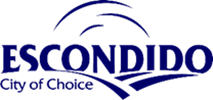 Los generadores de Nivel 1 y Nivel 2 deben donar la cantidad máxima de alimentos comestibles que de otro modo se desecharían a una organización o servicio de recuperación de alimentos (por ejemplo, bancos de alimentos, despensas de alimentos, comedores populares, etc.).Información de donantes de alimentosInformación de recuperación de alimentosComplete la siguiente información para la(s) organización(es) de recuperación de alimentos a la(s) que donará.¿Qué tipo de relación tiene o tendrá con esta organización de recuperación de alimentos?Relación existente de recuperación de alimentos: nuestro negocio ya ha estado donando a esta organizaciónFecha de inicio de la donación de alimentos: ____________________________________Nueva relación de recuperación de alimentos: nuestro negocio comenzará a donar a esta organización         Fecha de inicio de la donación de alimentos: ____________________________________Por favor proporcione la siguiente información para la organización de recuperación de alimentos.Los alimentos se donan (o se donarán) a esta organización de recuperación de alimentos en los siguientes días y horarios:Los alimentos se recuperan (o se recuperarán) mediante: Marque todo lo que correspondaRecolecciones en el sitio La organización de recuperación de alimentos viajará a nuestro sitio comercial, recogerá los alimentos y los transportará de regreso para su distribuciónTransporte propio  Nuestro negocio transportará y entregará los alimentos a la organización de recuperación de alimentos.__________________________________________________________________________________________________Firmas y reconocimientosDonante de alimentos-- Por la presente certifico que la información proporcionada en este acuerdo es verdadera y correcta según mi leal saber y entender.Organización de Recuperación de Alimentos — Por la presente certifico que la información proporcionada en este acuerdo es verdadera y correcta a mi leal saber y entender.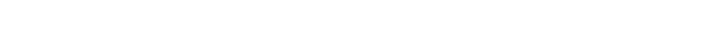 Nota para las organizaciones de recuperación de alimentosSB 1383 requiere que las empresas solo donen alimentos comestibles aptos para el consumo humano a organizaciones y servicios de recuperación de alimentos. Si está recibiendo donaciones de alimentos que están mohosos, podridos, no comestibles o no aptos para su distribución, la Ciudad de Escondido - Recycling & Waste Reduction Division está aquí para apoyarlo y ayudarlo a intervenir. Póngase en contacto con nosotrospara informar cualquier problema de vertido de donaciones.City of Escondido - Recycling & Waste Reduction Division afernandez@escondido.org    (760)839-4360Información de la organizaciónNombre de la organizaciónDireccíonCiudad EstadoCódigo postalContacto primarioNombreApellidoCorreo electronicóNumero de teléfonoTítulo Información de la organizaciónNombre de la organizaciónDireccíonCiudadEstadoCódigo postal Contacto primarioNombreApellidoCorreo electronicó Numero de teléfonoTítuloTítuloAfiliaciónMarque todo lo que correspondaTipos de Alimentos Donados (o va serdonado)Marque todo lo que correspondaLibras totales de alimentos donados (o por donar)Llene el espacio en blanco. Si inicia una nueva relación de recuperación de alimentos, proporcione una estimaciónSan Diego Food Bank(Banco de alimentos de san diego)         Alimentos no perecederos (alimentos envasados no         perecederos)____________________________ lbs.Feeding San Diego(Alimentando a San Diego)   Alimentos perecederos (productos frescos, lácteos, carnes, productos        horneados, etc.)             Cada semana Food Donation Connection(Conexión de donación de          alimentos)                                                                                                                    Preparado (comida preparada caliente, fría o congelada)Cada mesOther (Otro):_____________________Other (Otro): __________________________Other (Otro): __________________________LunesMartesMiércolesJuevesViernes Sábado Domingo TiemposFirmaFirma del donante de alimentosPor favor coloque su firma en este campoNombre impreso del donante de alimentosFechaFirma Firma del donante de alimentosPor favor coloque su firma en este campo Nombre impreso del donante de alimentosFecha